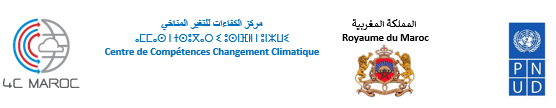 Appel à consultation pour l’animation d’un atelier de renforcement des capacités sur l’intégration des changements climatiques dans les plans de développement communauxDans le cadre du Projet PNUD/ Renforcement opérationnel du centre 4C, le Centre de Compétences en Changement Climatique 4C-Maroc, lance un Appel à consultation pour l’animation d’un atelier de renforcement des capacités sur l’intégration des changements climatiques dans les plans de développement communaux.Objectifs de la missionAppel à consultation pour l’animation d’un atelier de renforcement des capacités sur l’intégration des changements climatiques dans les plans de développement communaux.   Profil des expert (e)sDiplôme d'études supérieures (Docteur, ingénieur ou équivalent) en économie, relations internationales, agronomie, environnement ou toute autre discipline jugée pertinente à la consultation ; Ayant une solide expérience dans le domaine de la lutte contre les changements climatiques au Maroc, notamment dans l’évaluation de la vulnérabilité et la modélisation des risques ;Expérience en lien avec l’intégration des changements climatiques dans la planification locale ;Expérience prouvée dans la modération et animation d’ateliers en lien avec le changement climatique ;  Compétences relationnelles, capacité à transmettre, à gérer un groupe et à s’adapter aux différents profils des participants ;Dépôt des offres des SoumissionnairesLe prestataire est tenu de présenter les documents suivants :Offre Technique détaillant :CV de(s) expert(s);Étapes et calendrier de mise en œuvre ;Note de cadrage et programme de l’atelier ;Offre Financière :Une offre financière détaillée spécifiant le nombre d’H/J par étape de chaque phase. L’offre financière doit être datée et signée.Le BET est prié de déposer ou d’envoyer par mail ro4c.maroc@gmail.com dans deux documents séparés au plus tard le 1er septembre 2022:Offre technique : Contenant les éléments précisés dans le point VII du présent document ;Offre financière : Estimation du coût tel que précisé dans point VII du présent documentLa description détaillée de l’appel à consultation est disponible sur les sites du PNUD & TANMIA  aux adresses : www.pnud.org.ma, www.tanmia.ma